                KONYA GIDA VE TARIM ÜNİVERSİTESİ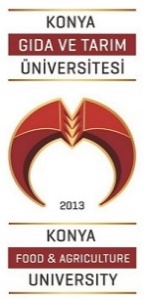      İLİŞİK KESME TALEP FORMU                   KONYA FOOD AND AGRICULTURE UNIVERSITY        DISMISSAL REQUEST FORM                KONYA GIDA VE TARIM ÜNİVERSİTESİ     İLİŞİK KESME TALEP FORMU                   KONYA FOOD AND AGRICULTURE UNIVERSITY        DISMISSAL REQUEST FORM                KONYA GIDA VE TARIM ÜNİVERSİTESİ     İLİŞİK KESME TALEP FORMU                   KONYA FOOD AND AGRICULTURE UNIVERSITY        DISMISSAL REQUEST FORM                KONYA GIDA VE TARIM ÜNİVERSİTESİ     İLİŞİK KESME TALEP FORMU                   KONYA FOOD AND AGRICULTURE UNIVERSITY        DISMISSAL REQUEST FORM                KONYA GIDA VE TARIM ÜNİVERSİTESİ     İLİŞİK KESME TALEP FORMU                   KONYA FOOD AND AGRICULTURE UNIVERSITY        DISMISSAL REQUEST FORM                KONYA GIDA VE TARIM ÜNİVERSİTESİ     İLİŞİK KESME TALEP FORMU                   KONYA FOOD AND AGRICULTURE UNIVERSITY        DISMISSAL REQUEST FORM                KONYA GIDA VE TARIM ÜNİVERSİTESİ     İLİŞİK KESME TALEP FORMU                   KONYA FOOD AND AGRICULTURE UNIVERSITY        DISMISSAL REQUEST FORM                KONYA GIDA VE TARIM ÜNİVERSİTESİ     İLİŞİK KESME TALEP FORMU                   KONYA FOOD AND AGRICULTURE UNIVERSITY        DISMISSAL REQUEST FORM                KONYA GIDA VE TARIM ÜNİVERSİTESİ     İLİŞİK KESME TALEP FORMU                   KONYA FOOD AND AGRICULTURE UNIVERSITY        DISMISSAL REQUEST FORM                KONYA GIDA VE TARIM ÜNİVERSİTESİ     İLİŞİK KESME TALEP FORMU                   KONYA FOOD AND AGRICULTURE UNIVERSITY        DISMISSAL REQUEST FORM                KONYA GIDA VE TARIM ÜNİVERSİTESİ     İLİŞİK KESME TALEP FORMU                   KONYA FOOD AND AGRICULTURE UNIVERSITY        DISMISSAL REQUEST FORMÖĞRENCİ BİLGİLERİ / STUDENT INFORMATIONÖĞRENCİ BİLGİLERİ / STUDENT INFORMATIONÖĞRENCİ BİLGİLERİ / STUDENT INFORMATIONÖĞRENCİ BİLGİLERİ / STUDENT INFORMATIONÖĞRENCİ BİLGİLERİ / STUDENT INFORMATIONÖĞRENCİ BİLGİLERİ / STUDENT INFORMATIONÖĞRENCİ BİLGİLERİ / STUDENT INFORMATIONÖĞRENCİ BİLGİLERİ / STUDENT INFORMATIONÖĞRENCİ BİLGİLERİ / STUDENT INFORMATIONÖĞRENCİ BİLGİLERİ / STUDENT INFORMATIONÖĞRENCİ BİLGİLERİ / STUDENT INFORMATIONAdı / First Name Adı / First Name Soyadı / SurnameSoyadı / SurnameSoyadı / SurnameÖğrenci No / Student No Öğrenci No / Student No T.C. Kimlik No / Identity NoT.C. Kimlik No / Identity NoT.C. Kimlik No / Identity NoAdres / Address Adres / Address Bölüm / DepartmentBölüm / DepartmentBölüm / DepartmentTel (Cep / GSM)Tel (Cep / GSM)Tel (İş / Office)Tel (İş / Office)Tel (İş / Office)Tel (Ev / Home)Tel (Ev / Home)E-Posta / e-mailE-Posta / e-mailE-Posta / e-mailTALEP / REQUESTTALEP / REQUESTTALEP / REQUESTTALEP / REQUESTTALEP / REQUESTTALEP / REQUESTTALEP / REQUESTTALEP / REQUESTTALEP / REQUESTTALEP / REQUESTTALEP / REQUESTKonya Gıda Ve Tarım Üniversitesi, . . . . . . . . . . . . . . . . . . . . . . . . . Fakültesi/Enstitüsü, . . . . . . . . . . . . . . . . . . . . . . . . . Bölümünden/Programından  . . / . . / 201.. tarihinde mezun olmam nedeniyle ilişik kesme işlemlerimin tamamlanmasını istiyorum. / I am requesting my dismissal to be processed due to the fact that I graduated on . . / . . / 201.. from the Department/Program of . . . . . . . . . . . . . . . . . . . . . . . . . from the Vocational School of Higher Education/Faculty of . . . . . . . . . . . . . . . . . . . . . . . . . from Konya Food and Agriculture University.Bilgilerinize arz ederim. / For your information.Saygılarımla, / Sincerely,Konya Gıda Ve Tarım Üniversitesi, . . . . . . . . . . . . . . . . . . . . . . . . . Fakültesi/Enstitüsü, . . . . . . . . . . . . . . . . . . . . . . . . . Bölümünden/Programından  . . / . . / 201.. tarihinde mezun olmam nedeniyle ilişik kesme işlemlerimin tamamlanmasını istiyorum. / I am requesting my dismissal to be processed due to the fact that I graduated on . . / . . / 201.. from the Department/Program of . . . . . . . . . . . . . . . . . . . . . . . . . from the Vocational School of Higher Education/Faculty of . . . . . . . . . . . . . . . . . . . . . . . . . from Konya Food and Agriculture University.Bilgilerinize arz ederim. / For your information.Saygılarımla, / Sincerely,Konya Gıda Ve Tarım Üniversitesi, . . . . . . . . . . . . . . . . . . . . . . . . . Fakültesi/Enstitüsü, . . . . . . . . . . . . . . . . . . . . . . . . . Bölümünden/Programından  . . / . . / 201.. tarihinde mezun olmam nedeniyle ilişik kesme işlemlerimin tamamlanmasını istiyorum. / I am requesting my dismissal to be processed due to the fact that I graduated on . . / . . / 201.. from the Department/Program of . . . . . . . . . . . . . . . . . . . . . . . . . from the Vocational School of Higher Education/Faculty of . . . . . . . . . . . . . . . . . . . . . . . . . from Konya Food and Agriculture University.Bilgilerinize arz ederim. / For your information.Saygılarımla, / Sincerely,Konya Gıda Ve Tarım Üniversitesi, . . . . . . . . . . . . . . . . . . . . . . . . . Fakültesi/Enstitüsü, . . . . . . . . . . . . . . . . . . . . . . . . . Bölümünden/Programından  . . / . . / 201.. tarihinde mezun olmam nedeniyle ilişik kesme işlemlerimin tamamlanmasını istiyorum. / I am requesting my dismissal to be processed due to the fact that I graduated on . . / . . / 201.. from the Department/Program of . . . . . . . . . . . . . . . . . . . . . . . . . from the Vocational School of Higher Education/Faculty of . . . . . . . . . . . . . . . . . . . . . . . . . from Konya Food and Agriculture University.Bilgilerinize arz ederim. / For your information.Saygılarımla, / Sincerely,Konya Gıda Ve Tarım Üniversitesi, . . . . . . . . . . . . . . . . . . . . . . . . . Fakültesi/Enstitüsü, . . . . . . . . . . . . . . . . . . . . . . . . . Bölümünden/Programından  . . / . . / 201.. tarihinde mezun olmam nedeniyle ilişik kesme işlemlerimin tamamlanmasını istiyorum. / I am requesting my dismissal to be processed due to the fact that I graduated on . . / . . / 201.. from the Department/Program of . . . . . . . . . . . . . . . . . . . . . . . . . from the Vocational School of Higher Education/Faculty of . . . . . . . . . . . . . . . . . . . . . . . . . from Konya Food and Agriculture University.Bilgilerinize arz ederim. / For your information.Saygılarımla, / Sincerely,Konya Gıda Ve Tarım Üniversitesi, . . . . . . . . . . . . . . . . . . . . . . . . . Fakültesi/Enstitüsü, . . . . . . . . . . . . . . . . . . . . . . . . . Bölümünden/Programından  . . / . . / 201.. tarihinde mezun olmam nedeniyle ilişik kesme işlemlerimin tamamlanmasını istiyorum. / I am requesting my dismissal to be processed due to the fact that I graduated on . . / . . / 201.. from the Department/Program of . . . . . . . . . . . . . . . . . . . . . . . . . from the Vocational School of Higher Education/Faculty of . . . . . . . . . . . . . . . . . . . . . . . . . from Konya Food and Agriculture University.Bilgilerinize arz ederim. / For your information.Saygılarımla, / Sincerely,Konya Gıda Ve Tarım Üniversitesi, . . . . . . . . . . . . . . . . . . . . . . . . . Fakültesi/Enstitüsü, . . . . . . . . . . . . . . . . . . . . . . . . . Bölümünden/Programından  . . / . . / 201.. tarihinde mezun olmam nedeniyle ilişik kesme işlemlerimin tamamlanmasını istiyorum. / I am requesting my dismissal to be processed due to the fact that I graduated on . . / . . / 201.. from the Department/Program of . . . . . . . . . . . . . . . . . . . . . . . . . from the Vocational School of Higher Education/Faculty of . . . . . . . . . . . . . . . . . . . . . . . . . from Konya Food and Agriculture University.Bilgilerinize arz ederim. / For your information.Saygılarımla, / Sincerely,Konya Gıda Ve Tarım Üniversitesi, . . . . . . . . . . . . . . . . . . . . . . . . . Fakültesi/Enstitüsü, . . . . . . . . . . . . . . . . . . . . . . . . . Bölümünden/Programından  . . / . . / 201.. tarihinde mezun olmam nedeniyle ilişik kesme işlemlerimin tamamlanmasını istiyorum. / I am requesting my dismissal to be processed due to the fact that I graduated on . . / . . / 201.. from the Department/Program of . . . . . . . . . . . . . . . . . . . . . . . . . from the Vocational School of Higher Education/Faculty of . . . . . . . . . . . . . . . . . . . . . . . . . from Konya Food and Agriculture University.Bilgilerinize arz ederim. / For your information.Saygılarımla, / Sincerely,Konya Gıda Ve Tarım Üniversitesi, . . . . . . . . . . . . . . . . . . . . . . . . . Fakültesi/Enstitüsü, . . . . . . . . . . . . . . . . . . . . . . . . . Bölümünden/Programından  . . / . . / 201.. tarihinde mezun olmam nedeniyle ilişik kesme işlemlerimin tamamlanmasını istiyorum. / I am requesting my dismissal to be processed due to the fact that I graduated on . . / . . / 201.. from the Department/Program of . . . . . . . . . . . . . . . . . . . . . . . . . from the Vocational School of Higher Education/Faculty of . . . . . . . . . . . . . . . . . . . . . . . . . from Konya Food and Agriculture University.Bilgilerinize arz ederim. / For your information.Saygılarımla, / Sincerely,Konya Gıda Ve Tarım Üniversitesi, . . . . . . . . . . . . . . . . . . . . . . . . . Fakültesi/Enstitüsü, . . . . . . . . . . . . . . . . . . . . . . . . . Bölümünden/Programından  . . / . . / 201.. tarihinde mezun olmam nedeniyle ilişik kesme işlemlerimin tamamlanmasını istiyorum. / I am requesting my dismissal to be processed due to the fact that I graduated on . . / . . / 201.. from the Department/Program of . . . . . . . . . . . . . . . . . . . . . . . . . from the Vocational School of Higher Education/Faculty of . . . . . . . . . . . . . . . . . . . . . . . . . from Konya Food and Agriculture University.Bilgilerinize arz ederim. / For your information.Saygılarımla, / Sincerely,Konya Gıda Ve Tarım Üniversitesi, . . . . . . . . . . . . . . . . . . . . . . . . . Fakültesi/Enstitüsü, . . . . . . . . . . . . . . . . . . . . . . . . . Bölümünden/Programından  . . / . . / 201.. tarihinde mezun olmam nedeniyle ilişik kesme işlemlerimin tamamlanmasını istiyorum. / I am requesting my dismissal to be processed due to the fact that I graduated on . . / . . / 201.. from the Department/Program of . . . . . . . . . . . . . . . . . . . . . . . . . from the Vocational School of Higher Education/Faculty of . . . . . . . . . . . . . . . . . . . . . . . . . from Konya Food and Agriculture University.Bilgilerinize arz ederim. / For your information.Saygılarımla, / Sincerely,Tarih / Date		:Tarih / Date		:Tarih / Date		:İmza / Signature		:İmza / Signature		:İmza / Signature		:İLİŞİK KESİLEN BİRİM BİLGİLERİ / INFORMATION ABOUT THE DEPARTMENTİLİŞİK KESİLEN BİRİM BİLGİLERİ / INFORMATION ABOUT THE DEPARTMENTİLİŞİK KESİLEN BİRİM BİLGİLERİ / INFORMATION ABOUT THE DEPARTMENTİLİŞİK KESİLEN BİRİM BİLGİLERİ / INFORMATION ABOUT THE DEPARTMENTİLİŞİK KESİLEN BİRİM BİLGİLERİ / INFORMATION ABOUT THE DEPARTMENTİLİŞİK KESİLEN BİRİM BİLGİLERİ / INFORMATION ABOUT THE DEPARTMENTİLİŞİK KESİLEN BİRİM BİLGİLERİ / INFORMATION ABOUT THE DEPARTMENTİLİŞİK KESİLEN BİRİM BİLGİLERİ / INFORMATION ABOUT THE DEPARTMENTİLİŞİK KESİLEN BİRİM BİLGİLERİ / INFORMATION ABOUT THE DEPARTMENTİLİŞİK KESİLEN BİRİM BİLGİLERİ / INFORMATION ABOUT THE DEPARTMENTİLİŞİK KESİLEN BİRİM BİLGİLERİ / INFORMATION ABOUT THE DEPARTMENTBirim Adı / Name of the Department Birim Adı / Name of the Department Birim Adı / Name of the Department Birim Yetkilisi / Department Official Birim Yetkilisi / Department Official Birim Yetkilisi / Department Official Birim Yetkilisi / Department Official Birim Yetkilisi / Department Official Birim Yetkilisi / Department Official Tarih / Dateİmza/ SignatureStrateji Geliştirme Daire Başkanlığı /Head of Strategy Development DepartmentStrateji Geliştirme Daire Başkanlığı /Head of Strategy Development DepartmentStrateji Geliştirme Daire Başkanlığı /Head of Strategy Development Departmentİdari ve Mali İşler Daire Başkanlığı /Head of Administrative and Financial Affairsİdari ve Mali İşler Daire Başkanlığı /Head of Administrative and Financial Affairsİdari ve Mali İşler Daire Başkanlığı /Head of Administrative and Financial AffairsKütüphane ve Dokümantasyon Daire Başkanlığı Head of Library and Documentation DepartmentKütüphane ve Dokümantasyon Daire Başkanlığı Head of Library and Documentation DepartmentKütüphane ve Dokümantasyon Daire Başkanlığı Head of Library and Documentation DepartmentSağlık, Kültür ve Spor Daire Başkanlığı /Head of Health, Culture and Sports DepartmentSağlık, Kültür ve Spor Daire Başkanlığı /Head of Health, Culture and Sports DepartmentSağlık, Kültür ve Spor Daire Başkanlığı /Head of Health, Culture and Sports DepartmentBilgi İşlem Daire Başkanlığı /Head of Computer Center DepartmentBilgi İşlem Daire Başkanlığı /Head of Computer Center DepartmentBilgi İşlem Daire Başkanlığı /Head of Computer Center DepartmentÖğrenci İşleri Daire BaşkanlığıHead of Registrar’s Office Öğrenci İşleri Daire BaşkanlığıHead of Registrar’s Office Öğrenci İşleri Daire BaşkanlığıHead of Registrar’s Office TESLİM EDİLEN BELGE BİLGİLERİ / INFORMATION REGARDING SUBMITTED DOCUMENTS TESLİM EDİLEN BELGE BİLGİLERİ / INFORMATION REGARDING SUBMITTED DOCUMENTS TESLİM EDİLEN BELGE BİLGİLERİ / INFORMATION REGARDING SUBMITTED DOCUMENTS TESLİM EDİLEN BELGE BİLGİLERİ / INFORMATION REGARDING SUBMITTED DOCUMENTS TESLİM EDİLEN BELGE BİLGİLERİ / INFORMATION REGARDING SUBMITTED DOCUMENTS TESLİM EDİLEN BELGE BİLGİLERİ / INFORMATION REGARDING SUBMITTED DOCUMENTS TESLİM EDİLEN BELGE BİLGİLERİ / INFORMATION REGARDING SUBMITTED DOCUMENTS TESLİM EDİLEN BELGE BİLGİLERİ / INFORMATION REGARDING SUBMITTED DOCUMENTS TESLİM EDİLEN BELGE BİLGİLERİ / INFORMATION REGARDING SUBMITTED DOCUMENTS TESLİM EDİLEN BELGE BİLGİLERİ / INFORMATION REGARDING SUBMITTED DOCUMENTS TESLİM EDİLEN BELGE BİLGİLERİ / INFORMATION REGARDING SUBMITTED DOCUMENTS Belge Adı /Document TitleBelge Adı /Document TitleBelge Adı /Document TitleTeslim Tarihi /Delivery DateTeslim Tarihi /Delivery DateTeslim Eden Personel /Delivery Staff MemberTeslim Eden Personel /Delivery Staff MemberTeslim Eden Personel /Delivery Staff MemberPersonel İmza /Signature of the Staff MemberPersonel İmza /Signature of the Staff MemberPersonel İmza /Signature of the Staff MemberGeçici Mezuniyet Belgesi /  Interim  Certificate  of  GraduationGeçici Mezuniyet Belgesi /  Interim  Certificate  of  GraduationDiploma ve Diploma Eki / Diploma and Diploma SupplementDiploma ve Diploma Eki / Diploma and Diploma SupplementYukarıda işaretlenmiş olan belgeleri elden teslim aldım. / I received the above marked documents by hand.Yukarıda işaretlenmiş olan belgeleri elden teslim aldım. / I received the above marked documents by hand.Yukarıda işaretlenmiş olan belgeleri elden teslim aldım. / I received the above marked documents by hand.Yukarıda işaretlenmiş olan belgeleri elden teslim aldım. / I received the above marked documents by hand.Yukarıda işaretlenmiş olan belgeleri elden teslim aldım. / I received the above marked documents by hand.Yukarıda işaretlenmiş olan belgeleri elden teslim aldım. / I received the above marked documents by hand.Yukarıda işaretlenmiş olan belgeleri elden teslim aldım. / I received the above marked documents by hand.Yukarıda işaretlenmiş olan belgeleri elden teslim aldım. / I received the above marked documents by hand.Yukarıda işaretlenmiş olan belgeleri elden teslim aldım. / I received the above marked documents by hand.Yukarıda işaretlenmiş olan belgeleri elden teslim aldım. / I received the above marked documents by hand.Yukarıda işaretlenmiş olan belgeleri elden teslim aldım. / I received the above marked documents by hand.Tarih / Date	Tarih / Date	Tarih / Date	İmza / Signature		:İmza / Signature		:İmza / Signature		: